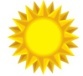 СветЭлектро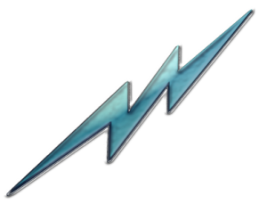 Общество  с  ограниченной  ответственностью  «СветЭлектро»Упрощенная система налогообложения (без НДС)ИНН 6678073222   КПП 667801001Юр. адрес:    620134, г. Екатеринбург, ул. Кунарская 36-47Факт. адрес: 620134, г. Екатеринбург, ул. Кунарская 36-47        Почт. адрес: 620134, г. Екатеринбург, ул. Кунарская 36-47Тел.: 8 (343) 206-48-46+7 (992) 023-08-40+7 (912) 604-80-82E-mail: svetelektro.alexey@mail.ru                            svetelektro.alexey@gmail.com 
  alex_ne77@mail.ru
                              http://светэлектро.рфОГРН  1169658076026    от 04.07.2016ОКПО 03364808ОКТМО  65701000001Директор: Бабушкин Алексей Викторович (на основании Устава)Банк: ООО «Банк Точка»р/сч.  40702810602270006192к/сч. 30101810745374525104БИК  044525104ИНН Банка: 9721194461КПП Банка: 997950001Тел.: 8 (800) 200-00-24, +7 (495) 258 33 50